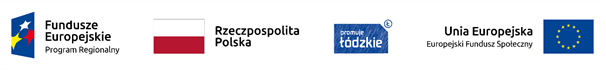 OPIS PRZEDMIOTU ZAMÓWIENIA-zał. 7.3 MATERIAŁY SZYBKO ZUŻYWALNE i lub równoważne/ nie gorsze niż:Nazwa opisilośćToner ksero kopiarki ConicaMinoltaBizhub 163Toner-Oryginałczarny 4 szt.Tonerurządzenie wielofunkcyjne Laser Jet Pro MPF/-Toner-Oryginał – czarny 4 szt.Toner Drukarka Brother DCP-J105Toner-Zamiennik -kolorowy( czarny , czerwony , żółty , niebieski) 4 zestawyTonerKsero CANON Imagerunner 2520Toner -Zamiennik – czarny 4 szt.TonerKsero Canon image RUNNER 2520/2520i2525/2525i/2539/2530iToner-Zamiennik czarny4 szt.Toner Drukarka HP Laser Jet CP1025Toner-zamiennik -kolor4 kompletyTonerDrukarka Brother - MFC 5895 CWToner-Zamiennik -kolor4 kompletyTonerUrzadzeniewielofunkcyjneKonica Minolta/ Toner -Oryginał - kolor4 kompletyTonerKsero Canon IR 2520  Toner -Zamiennik- czarny4 szt.TonerDrukarka HP 1018Toner-Zamiennik- czarny4 szt.TonerDrukarka Laser Jet M1212 nf MFPToner-Zamiennik- czarny4 szt.Papier kseroPapier ksero karton ( 5 ryz)format A4 , gramatura 9030szt.Nazwa opisIlośćPapier kseroPapier ksero karton ( 5 ryz)format A4 , gramatura 90172Nazwa opisIlośćZestaw materiałów biurowych Skład zestawu:Segregatory wąskie  50mm – 3 sztuk, (niebieskie, czarne czerwone)Segregatory szerokie 75mm- 6 sztuk, 
(niebieskie, czarne czerwone), 
Skoroszyt A4 miękki wpinany  op.20szt. – 2 szt.
koszulka krystaliczna  100 pudełko (100szt)– 2szt.
24 zestawy